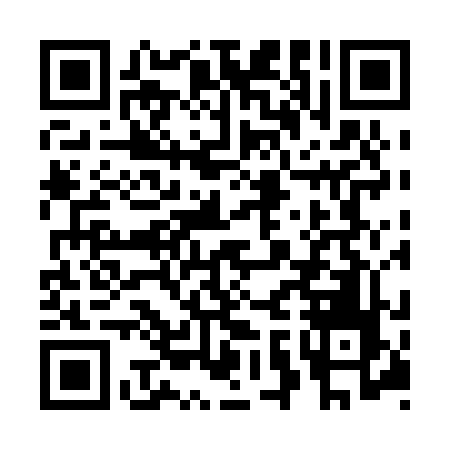 Prayer times for Gagolin Poludniowy, PolandMon 1 Apr 2024 - Tue 30 Apr 2024High Latitude Method: Angle Based RulePrayer Calculation Method: Muslim World LeagueAsar Calculation Method: HanafiPrayer times provided by https://www.salahtimes.comDateDayFajrSunriseDhuhrAsrMaghribIsha1Mon4:136:1412:435:107:149:082Tue4:106:1112:435:127:169:103Wed4:076:0912:435:137:189:124Thu4:046:0712:435:147:199:155Fri4:016:0412:425:157:219:176Sat3:586:0212:425:167:239:197Sun3:556:0012:425:187:259:228Mon3:525:5812:415:197:269:249Tue3:495:5512:415:207:289:2710Wed3:465:5312:415:217:309:2911Thu3:435:5112:415:237:329:3212Fri3:405:4912:405:247:339:3413Sat3:365:4612:405:257:359:3714Sun3:335:4412:405:267:379:3915Mon3:305:4212:405:277:389:4216Tue3:275:4012:395:287:409:4417Wed3:235:3812:395:297:429:4718Thu3:205:3512:395:317:449:5019Fri3:175:3312:395:327:459:5320Sat3:145:3112:395:337:479:5521Sun3:105:2912:385:347:499:5822Mon3:075:2712:385:357:5010:0123Tue3:035:2512:385:367:5210:0424Wed3:005:2312:385:377:5410:0725Thu2:565:2112:385:387:5610:1026Fri2:535:1912:375:397:5710:1327Sat2:495:1712:375:417:5910:1628Sun2:455:1512:375:428:0110:1929Mon2:425:1312:375:438:0210:2230Tue2:385:1112:375:448:0410:26